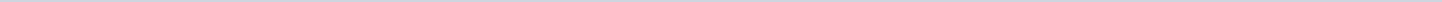 Geen documenten gevonden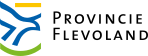 Provincie FlevolandAangemaakt op:Provincie Flevoland29-03-2024 02:52Declaratieregister0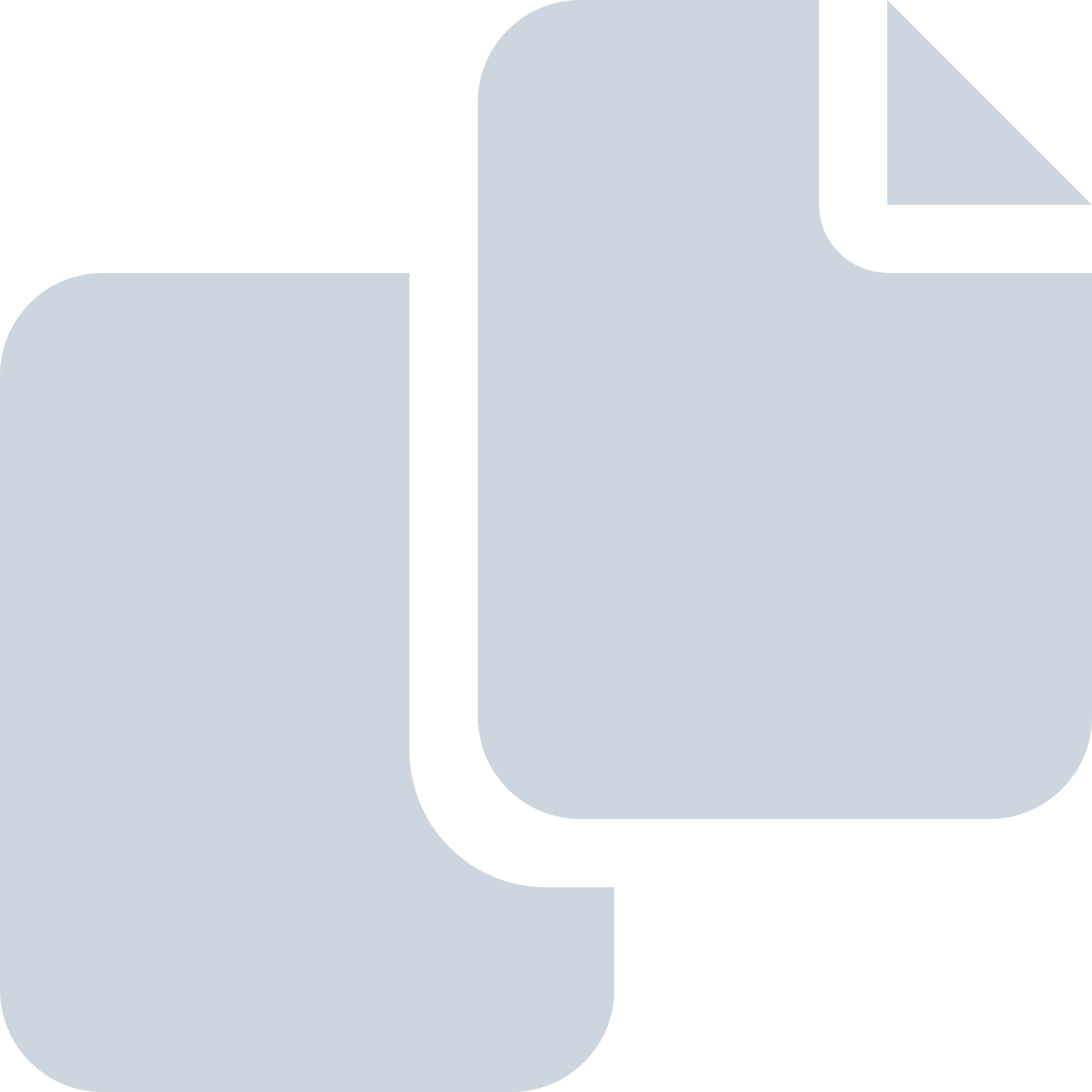 Periode: december 2014